Zamawiający - Województwo Opolskie – Urząd Marszałkowski Województwa Opolskiego, 
ul. Piastowska 14, 45-082 Opole. Nazwa nadana zamówieniu: „Przeprowadzenie badania ewaluacyjnego pn.: „Wpływ inwestycji transportowych na sytuację społeczno-gospodarczą województwa opolskiego” Oznaczenie sprawy: DOA-ZP.272.51.2022. Załącznik nr 3 do SWZ - Wzór formularza oferty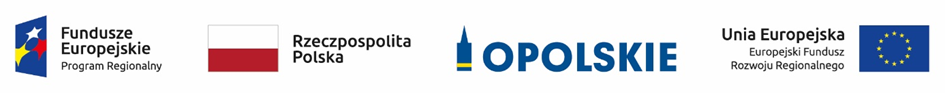 Projekt współfinansowany jest przez Unię Europejską ze środków Europejskiego Funduszu Społecznego oraz środków budżetu województwa opolskiego w ramach pomocy technicznej Regionalnego Programu Operacyjnego Województwa Opolskiego na lata 2014-2020.FORMULARZ OFERTYZAMAWIAJĄCY:Województwo Opolskie – Urząd Marszałkowski Województwa Opolskiego,ul. Piastowska 1445-082 Opole WYKONAWCA lub WYKONAWCY wspólnie ubiegający się o udzielenie zamówieniaNiniejsza oferta zostaje złożona przez:Nazwa:………………………………………………………………………………………………….Adres: 	………………………………………………………………………………………………….NIP:	………………………………………………………………………………………………….REGON: ………………………………………………………………………………………………….Osoba uprawniona do kontaktu:Imię i nazwisko: 	…………………………………………………………………………...Telefon:		…………………………………………………………………………... Adres skrzynki ePUAP: …………………………………………………………………………...e-mail: 		…………………………………………………………………………...Ja/my niżej podpisany/i oświadczam/y, że:zapoznałem się z treścią SWZ dla niniejszego zamówienia i przyjmujemy je bez zastrzeżeń,gwarantuję wykonanie całości niniejszego zamówienia zgodnie z treścią: SWZ, wyjaśnień do SWZ oraz jej zmian. Oświadczam, że przedmiot zamówienia publicznego wykonawca wykona w terminie i zgodnie z warunkami określonymi w SWZ.Oświadczam, że wykonawca zna treść SWZ i jest związany niniejszą ofertą przez okres 30 dni od upływu terminu składania ofert, przy czym pierwszym dniem terminu związania ofertą jest dzień, w którym upływa termin składania ofert.Oświadczam, że w razie wybrania oferty wykonawcy, jako najkorzystniejszej oferty, wykonawca zobowiązuje się do podpisania umowy na warunkach zawartych w projektowanych postanowieniach umowy stanowiących integralną część treści SWZ oraz w miejscu i terminie określonym przez zamawiającego.Oferuję wykonanie przedmiotu zamówienia tj. Przeprowadzenie badania ewaluacyjnego pn. „Wpływ inwestycji transportowych na sytuację społeczno-gospodarczą województwa opolskiego”, za cenę:Wszystkie poniżej podane ceny  winny wynikać z obliczeń dokonanych w załączniku nr 2 do Formularza oferty  pn.: „Szczegółowy kosztorys realizacji badania ewaluacyjnego pn. „Wpływ inwestycji transportowych na sytuację społeczno-gospodarczą województwa opolskiego”Obliczenie  ceny oferty (łącznej brutto) = cena brutto oferty  w zakresie zamówienia gwarantowanego + cena brutto  oferty w zakresie zamówienia objętego prawem opcji.Cena oferty  (łączna brutto) ……………………………………..………………………………….…. zł (słownie:………………………………), w tym podatek   23 % VAT   (lub inna stawka ….… %, wskazać podstawę prawną: …………..…………….)Cena oferty (netto)………………………………………………………………………………………………………… zł (słownie:………………………………………)w tym: Cena oferty w zakresie zamówienia gwarantowanego ………….….. zł netto (słownie……..), …….…….. zł brutto (słownie: ….…), w tym VAT 23 %(lub inna stawka ….… %, wskazać), w tym cena za:- opracowanie raportu metodologicznego w wysokości ………………….. zł netto, tj. …………………………. zł brutto w tym VAT 23 % (lub inna stawka ….… %, wskazać);- przeprowadzenie warsztatu ewaluacyjnego w wysokości…………………….. zł netto, tj. ……………………… zł brutto w tym VAT 23 % (lub inna stawka ….… %, wskazać);- opracowanie raportu końcowego w wersji standardowej w wysokości …………….. zł netto, tj. …………………………. zł brutto w tym VAT 23 % (lub inna stawka ….… %, wskazać);- opracowanie raportu końcowego w wersji dostępnej cyfrowo w wysokości …………….. zł netto, tj. …………………………. zł brutto w tym VAT 23 % (lub inna stawka ….… %, wskazać);Cena oferty w zakresie zamówienia objętego prawem opcji ……….. zł netto (słownie:……………………..), tj. …….. zł brutto (słownie: …), w tym VAT 23 % (lub inna stawka ….… %, wskazać), w tym cena za: - Opcja nr 1 – zaprezentowanie wyników prac w zakresie raportu metodologicznego (m.in. w formie prezentacji multimedialnej) na jednym spotkaniu z Zamawiającym realizowanym w formule stacjonarnej: ………………….….. zł netto, tj. ………………….. zł brutto, w tym VAT 23 % (lub inna stawka ….… %, wskazać);- Opcja nr 2 – zaprezentowanie wyników prac w zakresie raportu metodologicznego (m.in. w formie prezentacji multimedialnej) na jednym spotkaniu z Zamawiającym realizowanym w formule on-line: ………………….….. zł netto, tj. …………………….. zł brutto, w tym VAT 23 % (lub inna stawka ….… %, wskazać);- Opcja nr 3 – zaprezentowanie wyników prac w zakresie raportu końcowego (m.in. w formie prezentacji multimedialnej) na jednym spotkaniu z Zamawiającym realizowanym w formule stacjonarnej: ………………….….. zł netto, tj. …………………….. zł brutto, w tym VAT 23 % (lub inna stawka ….… %, wskazać);- Opcja nr 4 – zaprezentowanie wyników prac w zakresie raportu końcowego (m.in. w formie prezentacji multimedialnej) na jednym spotkaniu z Zamawiającym realizowanym w formule on-line: ………………………….….. zł netto, tj. ……………..…….. zł brutto, w tym VAT 23 % (lub inna stawka ….… %, wskazać).PróbkaDo niniejszej oferty załączam próbkę w postaci:  Koncepcji oszacowania wpływu interwencji na rozwój społeczno-gospodarczy województwa - Załącznik nr 1 do Formularza oferty, zgodnie z zapisami SWZ. Szczegółowego (tygodniowego) harmonogramu realizacji badania – Załącznik nr 1 do Formularza oferty, zgodnie z zapisami SWZ.Kontekstu i uwarunkowań wsparcia  – Załącznik nr 1 do Formularza oferty, zgodnie z zapisami SWZ. □ TAK 	□ NIE	(należy zaznaczyć)Próbkę, jako przedmiotowy środek dowodowy Wykonawca składa wraz z ofertą. Próbka służy potwierdzeniu zgodności z kryteriami określonymi w opisie kryteriów oceny ofert stąd nie podlega uzupełnieniu. Brak złożenia próbki spowoduje odrzucenie oferty zgodnie z art. 226 ust 1 pkt 2 lit. c) ustawy Pzp. Informacje niezbędne do przeprowadzenia oceny ofert w kryteriach określonych w SWZ:Proszę wypełniać mając na uwadze zapisy dotyczące kryteriów określone w Specyfikacji Warunków Zamówienia w pkt XVII SWZ: „Opis kryteriów oceny ofert”.W przypadku nie wypełnienia odpowiednio wymaganych pól w poniższych tabelach                                    (tj. pozostawienie pustego miejsca) oferta wykonawcy zostanie odrzucona jako niezgodność treści oferty z warunkami zamówienia2) Kryterium oceny „Doświadczenie i potencjał Zespołu Badawczego.”Doświadczenie zawodowe i potencjał Kierownika badaniaImię nazwisko: ……………………………………………………………………………………………………..* Zaznaczyć właściwe **Wpisać właściweDoświadczenie zawodowe i potencjał Eksperta/Ekspertki ds. TransportuImię nazwisko : …………………………………………………………………………………………………………………..* Zaznaczyć właściwe ** Wpisać właściweDoświadczenie zawodowe i potencjał Eksperta/Ekspertki ds. Badań i AnalizImię nazwisko : …………………………………………………………………………………………………………………..* Zaznaczyć właściwe ** Wpisać właściweDoświadczenie zawodowe i potencjał Eksperta/Ekspertki ds. EwaluacjiImię nazwisko : …………………………………………………………………………………………………………………..* Zaznaczyć właściwe ** Wpisać właściweZamawiający zastrzega, że jedna osoba nie może być skierowana przez Wykonawcę do pełnienia więcej, niż jednej funkcji. Oświadczam, że wszystkie informacje podane powyżej są aktualne i zgodne z prawdą oraz zostały przedstawione z pełną świadomością konsekwencji wprowadzenia Zamawiającego w błąd przy przedstawianiu tych informacji.Wskazanie przez wykonawcę części zamówienia, których wykonanie zamierza powierzyć podwykonawcom i podanie nazw ewentualnych podwykonawców, jeżeli są już znani:Potwierdzam prawidłowość i aktualność następujących podmiotowych środków dowodowych, które zamawiający posiada:Oświadczam, że wybór mojej oferty prowadzić będzie do powstania u Zamawiającego obowiązku podatkowego zgodnie z ustawą z dnia 11 marca 2004 r. o podatku od towarów i usług (t. j. Dz. U. z 2022 r. poz. 931 z późn. zm.)TAK/NIE*w przypadku udzielenia odpowiedzi TAK wykonawca podaje:1) nazwę (rodzaju) towaru lub usługi, których dostawa lub świadczenie będą prowadziły do powstania obowiązku podatkowego …………………………………………………….……….;2) wartość towaru lub usługi objętego obowiązkiem podatkowym Zamawiającego, bez kwoty podatku ………………………………………….…………….;3) stawkę podatku od towarów i usług, która zgodnie z wiedzą wykonawcy, będzie miała zastosowanie ………………………………………………………..…;Zgodnie z art. 18 ust. 3 Pzp wykonawca zastrzega, że następujące informacje stanowią tajemnicę przedsiębiorstwa w rozumieniu przepisów z dnia 16 kwietnia 1993 r. o zwalczaniu nieuczciwej konkurencji (t.j. Dz. U. z 2022 r., poz. 1233):…………………………………………………………………………………………………………………………………………………………………………………………………………………………………………………………W przypadku gdy dokumenty elektroniczne w postępowaniu, przekazywane przy użyciu środków komunikacji elektronicznej, zawierają informacje stanowiące tajemnicę przedsiębiorstwa w rozumieniu przepisów ustawy z dnia 16 kwietnia 1993 r. o zwalczaniu nieuczciwej konkurencji, wykonawca, w celu utrzymania w poufności tych informacji, przekazuje je w wydzielonym i odpowiednio oznaczonym pliku.*niewłaściwe skreślićWykonawca nie może zastrzec informacji, o których mowa w art. 222 ust. 5 Pzp.Wykonawca jest przedsiębiorcą (zaznaczyć właściwe - jeśli dotyczy):MikroprzedsiębiorstwoMałe przedsiębiorstwoŚrednie przedsiębiorstwoJednoosobowa działalność gospodarczaOsoba fizyczna nieprowadząca działalności gospodarczejInny rodzaj …………….Oświadczam, że wypełniłem obowiązki informacyjne przewidziane w art. 13 lub art. 14 RODO wobec osób fizycznych, od których dane osobowe bezpośrednio lub pośrednio pozyskałem w celu ubiegania się o udzielenie zamówienia publicznego w niniejszym postępowaniu.Załączniki:I.Minimalne wymagania Zamawiającego – Kierownik badania posiada:Minimalne wymagania Zamawiającego – Kierownik badania posiada:Minimalne wymagania Zamawiającego – Kierownik badania posiada:Minimalne wymagania Zamawiającego – Kierownik badania posiada:Minimalne wymagania Zamawiającego – Kierownik badania posiada:Minimalne wymagania Zamawiającego – Kierownik badania posiada:1.Wykształcenie co najmniej wyższe magisterskie*: 		TAK 		NIEPodać tytuł zawodowy/stopień/tytuł naukowy:…………………………………………………….Wykształcenie co najmniej wyższe magisterskie*: 		TAK 		NIEPodać tytuł zawodowy/stopień/tytuł naukowy:…………………………………………………….Wykształcenie co najmniej wyższe magisterskie*: 		TAK 		NIEPodać tytuł zawodowy/stopień/tytuł naukowy:…………………………………………………….Wykształcenie co najmniej wyższe magisterskie*: 		TAK 		NIEPodać tytuł zawodowy/stopień/tytuł naukowy:…………………………………………………….Wykształcenie co najmniej wyższe magisterskie*: 		TAK 		NIEPodać tytuł zawodowy/stopień/tytuł naukowy:…………………………………………………….Wykształcenie co najmniej wyższe magisterskie*: 		TAK 		NIEPodać tytuł zawodowy/stopień/tytuł naukowy:…………………………………………………….2.Doświadczenie zawodowe wskazujące, że w okresie 7 lat przed upływem składania ofert, był autorem lub współautorem minimum 2 publikacji w zakresie: transportu drogowego i/lub kolejowego, zmotoryzowanego i/lub niezmotoryzowanego, zbiorowego i/lub indywidualnego, inwestycji transportowych realizowanych ze środków publicznych (rozdziały w recenzowanych pracach zbiorowych i/lub referaty w czasopismach naukowych i/lub monografie i/lub raporty z badań). Przy czym jedna z publikacji powinna mieć charakter raportu z badań i powinna być zrealizowana na poziomie co najmniej lokalnym*□ TAK □ NIEDoświadczenie zawodowe wskazujące, że w okresie 7 lat przed upływem składania ofert, był autorem lub współautorem minimum 2 publikacji w zakresie: transportu drogowego i/lub kolejowego, zmotoryzowanego i/lub niezmotoryzowanego, zbiorowego i/lub indywidualnego, inwestycji transportowych realizowanych ze środków publicznych (rozdziały w recenzowanych pracach zbiorowych i/lub referaty w czasopismach naukowych i/lub monografie i/lub raporty z badań). Przy czym jedna z publikacji powinna mieć charakter raportu z badań i powinna być zrealizowana na poziomie co najmniej lokalnym*□ TAK □ NIEDoświadczenie zawodowe wskazujące, że w okresie 7 lat przed upływem składania ofert, był autorem lub współautorem minimum 2 publikacji w zakresie: transportu drogowego i/lub kolejowego, zmotoryzowanego i/lub niezmotoryzowanego, zbiorowego i/lub indywidualnego, inwestycji transportowych realizowanych ze środków publicznych (rozdziały w recenzowanych pracach zbiorowych i/lub referaty w czasopismach naukowych i/lub monografie i/lub raporty z badań). Przy czym jedna z publikacji powinna mieć charakter raportu z badań i powinna być zrealizowana na poziomie co najmniej lokalnym*□ TAK □ NIE1) …………………….……………………………………………………………………………………(podać tytuł publikacji)………………………………………………………………………………………………………….(podać miejsce publikacji – należy podać dokładny opis lub bezpośredni link do publikacji, opatrzony datą dostępu)………………………..……………………………………………………………………………….(podać datę opracowania)..............................................................................................................(podać zakres opracowania)Publikacja ma charakter raportu z badań i została zrealizowana na poziomie co najmniej lokalnym*:  □ TAK  □ NIE.............................................................................................................(podać funkcję/rolę w dokumentacji/zakres wykonywanych czynności)1) …………………….……………………………………………………………………………………(podać tytuł publikacji)………………………………………………………………………………………………………….(podać miejsce publikacji – należy podać dokładny opis lub bezpośredni link do publikacji, opatrzony datą dostępu)………………………..……………………………………………………………………………….(podać datę opracowania)..............................................................................................................(podać zakres opracowania)Publikacja ma charakter raportu z badań i została zrealizowana na poziomie co najmniej lokalnym*:  □ TAK  □ NIE.............................................................................................................(podać funkcję/rolę w dokumentacji/zakres wykonywanych czynności)1) …………………….……………………………………………………………………………………(podać tytuł publikacji)………………………………………………………………………………………………………….(podać miejsce publikacji – należy podać dokładny opis lub bezpośredni link do publikacji, opatrzony datą dostępu)………………………..……………………………………………………………………………….(podać datę opracowania)..............................................................................................................(podać zakres opracowania)Publikacja ma charakter raportu z badań i została zrealizowana na poziomie co najmniej lokalnym*:  □ TAK  □ NIE.............................................................................................................(podać funkcję/rolę w dokumentacji/zakres wykonywanych czynności)2.Doświadczenie zawodowe wskazujące, że w okresie 7 lat przed upływem składania ofert, był autorem lub współautorem minimum 2 publikacji w zakresie: transportu drogowego i/lub kolejowego, zmotoryzowanego i/lub niezmotoryzowanego, zbiorowego i/lub indywidualnego, inwestycji transportowych realizowanych ze środków publicznych (rozdziały w recenzowanych pracach zbiorowych i/lub referaty w czasopismach naukowych i/lub monografie i/lub raporty z badań). Przy czym jedna z publikacji powinna mieć charakter raportu z badań i powinna być zrealizowana na poziomie co najmniej lokalnym*□ TAK □ NIEDoświadczenie zawodowe wskazujące, że w okresie 7 lat przed upływem składania ofert, był autorem lub współautorem minimum 2 publikacji w zakresie: transportu drogowego i/lub kolejowego, zmotoryzowanego i/lub niezmotoryzowanego, zbiorowego i/lub indywidualnego, inwestycji transportowych realizowanych ze środków publicznych (rozdziały w recenzowanych pracach zbiorowych i/lub referaty w czasopismach naukowych i/lub monografie i/lub raporty z badań). Przy czym jedna z publikacji powinna mieć charakter raportu z badań i powinna być zrealizowana na poziomie co najmniej lokalnym*□ TAK □ NIEDoświadczenie zawodowe wskazujące, że w okresie 7 lat przed upływem składania ofert, był autorem lub współautorem minimum 2 publikacji w zakresie: transportu drogowego i/lub kolejowego, zmotoryzowanego i/lub niezmotoryzowanego, zbiorowego i/lub indywidualnego, inwestycji transportowych realizowanych ze środków publicznych (rozdziały w recenzowanych pracach zbiorowych i/lub referaty w czasopismach naukowych i/lub monografie i/lub raporty z badań). Przy czym jedna z publikacji powinna mieć charakter raportu z badań i powinna być zrealizowana na poziomie co najmniej lokalnym*□ TAK □ NIE2) …………………….……………………………………………………………………………………(podać tytuł publikacji)………………………………………………………………………………………………………….(podać miejsce publikacji – należy podać dokładny opis lub bezpośredni link do publikacji, opatrzony datą dostępu)………………………..……………………………………………………………………………….(podać datę opracowania)..............................................................................................................(podać zakres opracowania)Publikacja ma charakter raportu z badań i została zrealizowana na poziomie co najmniej lokalnym*:  □ TAK  □ NIE.............................................................................................................(podać funkcję/rolę w dokumentacji/zakres wykonywanych czynności)2) …………………….……………………………………………………………………………………(podać tytuł publikacji)………………………………………………………………………………………………………….(podać miejsce publikacji – należy podać dokładny opis lub bezpośredni link do publikacji, opatrzony datą dostępu)………………………..……………………………………………………………………………….(podać datę opracowania)..............................................................................................................(podać zakres opracowania)Publikacja ma charakter raportu z badań i została zrealizowana na poziomie co najmniej lokalnym*:  □ TAK  □ NIE.............................................................................................................(podać funkcję/rolę w dokumentacji/zakres wykonywanych czynności)2) …………………….……………………………………………………………………………………(podać tytuł publikacji)………………………………………………………………………………………………………….(podać miejsce publikacji – należy podać dokładny opis lub bezpośredni link do publikacji, opatrzony datą dostępu)………………………..……………………………………………………………………………….(podać datę opracowania)..............................................................................................................(podać zakres opracowania)Publikacja ma charakter raportu z badań i została zrealizowana na poziomie co najmniej lokalnym*:  □ TAK  □ NIE.............................................................................................................(podać funkcję/rolę w dokumentacji/zakres wykonywanych czynności)II.Dodatkowe doświadczenie:Dodatkowe doświadczenie:Dodatkowe doświadczenie:Dodatkowe doświadczenie:Dodatkowe doświadczenie:Dodatkowe doświadczenie:LPAutor/współautor**Tytuł opracowania Data opracowania[w okresie 7 lat przed upływem terminu składania ofert]Zakres tematyczny[transport drogowy i/lub kolejowego, zmotoryzowany i/lub niezmotoryzowany, zbiorowy i/lub indywidualny, inwestycje transportowe realizowane ze środków publicznych]**Poziom realizacji: co najmniej regionalny*Opracowanie stanowi produkt badania ewaluacyjnego*1		TAK 		NIE		TAK 		NIE2		TAK 		NIE		TAK 		NIEI.Minimalne wymagania Zamawiającego – Ekspert/Ekspertka ds. Transportu posiada:Minimalne wymagania Zamawiającego – Ekspert/Ekspertka ds. Transportu posiada:Minimalne wymagania Zamawiającego – Ekspert/Ekspertka ds. Transportu posiada:Minimalne wymagania Zamawiającego – Ekspert/Ekspertka ds. Transportu posiada:Minimalne wymagania Zamawiającego – Ekspert/Ekspertka ds. Transportu posiada:1.Wykształcenie co najmniej wyższe magisterskie*: 		TAK 		NIEPodać tytuł zawodowy/stopień/tytuł naukowy:…………………………………………………….Wykształcenie co najmniej wyższe magisterskie*: 		TAK 		NIEPodać tytuł zawodowy/stopień/tytuł naukowy:…………………………………………………….Wykształcenie co najmniej wyższe magisterskie*: 		TAK 		NIEPodać tytuł zawodowy/stopień/tytuł naukowy:…………………………………………………….Wykształcenie co najmniej wyższe magisterskie*: 		TAK 		NIEPodać tytuł zawodowy/stopień/tytuł naukowy:…………………………………………………….Wykształcenie co najmniej wyższe magisterskie*: 		TAK 		NIEPodać tytuł zawodowy/stopień/tytuł naukowy:…………………………………………………….2.Doświadczenie zawodowe wskazujące, że w okresie 7 lat przed upływem terminu składania ofert, był autorem lub współautorem przynajmniej jednego opracowania (raportu z badania lub analizy), związanego z inwestycjami z zakresu transportu, w tym transportu zbiorowego*□ TAK  □ NIEDoświadczenie zawodowe wskazujące, że w okresie 7 lat przed upływem terminu składania ofert, był autorem lub współautorem przynajmniej jednego opracowania (raportu z badania lub analizy), związanego z inwestycjami z zakresu transportu, w tym transportu zbiorowego*□ TAK  □ NIE…………………………………………………………………………………….……………..(podać tytuł opracowania)……………………………………………………………………………………………………(podać miejsce publikacji – należy podać dokładny opis lub bezpośredni link do publikacji, opatrzony datą dostępu)……………………………………………………………………………………………………(podać datę opracowania)…………………………………………………………………………………………………..(podać zakres opracowania)........................................................................................................(podać funkcję/rolę w dokumentacji/zakres wykonywanych czynności)…………………………………………………………………………………….……………..(podać tytuł opracowania)……………………………………………………………………………………………………(podać miejsce publikacji – należy podać dokładny opis lub bezpośredni link do publikacji, opatrzony datą dostępu)……………………………………………………………………………………………………(podać datę opracowania)…………………………………………………………………………………………………..(podać zakres opracowania)........................................................................................................(podać funkcję/rolę w dokumentacji/zakres wykonywanych czynności)…………………………………………………………………………………….……………..(podać tytuł opracowania)……………………………………………………………………………………………………(podać miejsce publikacji – należy podać dokładny opis lub bezpośredni link do publikacji, opatrzony datą dostępu)……………………………………………………………………………………………………(podać datę opracowania)…………………………………………………………………………………………………..(podać zakres opracowania)........................................................................................................(podać funkcję/rolę w dokumentacji/zakres wykonywanych czynności)II.Dodatkowe doświadczenie:Dodatkowe doświadczenie:Dodatkowe doświadczenie:Dodatkowe doświadczenie:Dodatkowe doświadczenie:LPAutor / współautor**Tytuł opracowaniaData opracowania [w okresie 7 lat przed upływem terminu składania ofert]Zakres tematyczny: inwestycje infrastrukturalne, w tym transportowe*Opracowanie stanowi produkt badania ewaluacyjnego*1		TAK 		NIE		TAK 		NIE2		TAK 		NIE		TAK 		NIEI.Minimalne wymagania Zamawiającego – Ekspert/Ekspertka ds. Badań i Analiz posiada:Minimalne wymagania Zamawiającego – Ekspert/Ekspertka ds. Badań i Analiz posiada:Minimalne wymagania Zamawiającego – Ekspert/Ekspertka ds. Badań i Analiz posiada:Minimalne wymagania Zamawiającego – Ekspert/Ekspertka ds. Badań i Analiz posiada:Minimalne wymagania Zamawiającego – Ekspert/Ekspertka ds. Badań i Analiz posiada:1.Wykształcenie co najmniej wyższe magisterskie*: 		TAK 		NIEPodać tytuł zawodowy/stopień/tytuł naukowy:…………………………………………………….Wykształcenie co najmniej wyższe magisterskie*: 		TAK 		NIEPodać tytuł zawodowy/stopień/tytuł naukowy:…………………………………………………….Wykształcenie co najmniej wyższe magisterskie*: 		TAK 		NIEPodać tytuł zawodowy/stopień/tytuł naukowy:…………………………………………………….Wykształcenie co najmniej wyższe magisterskie*: 		TAK 		NIEPodać tytuł zawodowy/stopień/tytuł naukowy:…………………………………………………….Wykształcenie co najmniej wyższe magisterskie*: 		TAK 		NIEPodać tytuł zawodowy/stopień/tytuł naukowy:…………………………………………………….2.Doświadczenie zawodowe wskazujące, że w okresie 7 lat przed upływem terminu składania ofert, był autorem lub współautorem przynajmniej jednego opracowania (raportu z badania lub analizy), w ramach którego brał udział w prowadzeniu badań terenowych z wykorzystaniem jakościowych i ilościowych (na poziomie minimum 200 respondentów) metod/technik badawczych oraz posiada doświadczenie w tworzeniu narzędzi analitycznych/modeli ekonometrycznych służących do analiz procesów społeczno-gospodarczych i/lub prognoz średnio- i/lub długoterminowych*□ TAK  □ NIEDoświadczenie zawodowe wskazujące, że w okresie 7 lat przed upływem terminu składania ofert, był autorem lub współautorem przynajmniej jednego opracowania (raportu z badania lub analizy), w ramach którego brał udział w prowadzeniu badań terenowych z wykorzystaniem jakościowych i ilościowych (na poziomie minimum 200 respondentów) metod/technik badawczych oraz posiada doświadczenie w tworzeniu narzędzi analitycznych/modeli ekonometrycznych służących do analiz procesów społeczno-gospodarczych i/lub prognoz średnio- i/lub długoterminowych*□ TAK  □ NIE…………………………………………………………………………………….……………..…(podać tytuł opracowania)………………………………………………………………………………………………………….(podać miejsce publikacji – należy podać dokładny opis lub bezpośredni link do publikacji, opatrzony datą dostępu)………………………………………………………………………………………………………(podać datę opracowania)...........................................................................................................(podać funkcję/rolę w dokumentacji/zakres wykonywanych czynności)…………………………………………………………………………………….……………..…(podać tytuł opracowania)………………………………………………………………………………………………………….(podać miejsce publikacji – należy podać dokładny opis lub bezpośredni link do publikacji, opatrzony datą dostępu)………………………………………………………………………………………………………(podać datę opracowania)...........................................................................................................(podać funkcję/rolę w dokumentacji/zakres wykonywanych czynności)…………………………………………………………………………………….……………..…(podać tytuł opracowania)………………………………………………………………………………………………………….(podać miejsce publikacji – należy podać dokładny opis lub bezpośredni link do publikacji, opatrzony datą dostępu)………………………………………………………………………………………………………(podać datę opracowania)...........................................................................................................(podać funkcję/rolę w dokumentacji/zakres wykonywanych czynności)II.Dodatkowe doświadczenie:Dodatkowe doświadczenie:Dodatkowe doświadczenie:Dodatkowe doświadczenie:Dodatkowe doświadczenie:Lp.Autor / współautor**Tytuł opracowaniaData opracowania[w okresie 7 lat przed upływem terminu składania ofert]W ramach badania był / była odpowiedzialny / odpowiedzialna za realizację badań terenowych i/lub stosowanie metod analitycznych*Opracowanie stanowi produkt badania ewaluacyjnego*1		TAK 		NIE		TAK 		NIE2		TAK 		NIE		TAK 		NIEI.Minimalne wymagania Zamawiającego – Ekspert/Ekspertka ds. Ewaluacji posiada:Minimalne wymagania Zamawiającego – Ekspert/Ekspertka ds. Ewaluacji posiada:Minimalne wymagania Zamawiającego – Ekspert/Ekspertka ds. Ewaluacji posiada:Minimalne wymagania Zamawiającego – Ekspert/Ekspertka ds. Ewaluacji posiada:Minimalne wymagania Zamawiającego – Ekspert/Ekspertka ds. Ewaluacji posiada:1.Wykształcenie co najmniej wyższe magisterskie*: 		TAK 		NIEPodać tytuł zawodowy/stopień/tytuł naukowy:…………………………………………………….Wykształcenie co najmniej wyższe magisterskie*: 		TAK 		NIEPodać tytuł zawodowy/stopień/tytuł naukowy:…………………………………………………….Wykształcenie co najmniej wyższe magisterskie*: 		TAK 		NIEPodać tytuł zawodowy/stopień/tytuł naukowy:…………………………………………………….Wykształcenie co najmniej wyższe magisterskie*: 		TAK 		NIEPodać tytuł zawodowy/stopień/tytuł naukowy:…………………………………………………….Wykształcenie co najmniej wyższe magisterskie*: 		TAK 		NIEPodać tytuł zawodowy/stopień/tytuł naukowy:…………………………………………………….2.Doświadczenie zawodowe wskazujące, że w okresie 7 lat przed upływem terminu składania ofert, był autorem lub współautorem przynajmniej jednego opracowania – raportu z badania ewaluacyjnego*□ TAK  □ NIEDoświadczenie zawodowe wskazujące, że w okresie 7 lat przed upływem terminu składania ofert, był autorem lub współautorem przynajmniej jednego opracowania – raportu z badania ewaluacyjnego*□ TAK  □ NIE…………………………………………………………………………………….……………..…(podać tytuł opracowania)………………………………………………………………………………………………………….(podać miejsce publikacji – należy podać dokładny opis lub bezpośredni link do publikacji, opatrzony datą dostępu)………………………………………………………………………………………………………(podać datę opracowania)...........................................................................................................(podać funkcję/rolę w dokumentacji/zakres wykonywanych czynności)…………………………………………………………………………………….……………..…(podać tytuł opracowania)………………………………………………………………………………………………………….(podać miejsce publikacji – należy podać dokładny opis lub bezpośredni link do publikacji, opatrzony datą dostępu)………………………………………………………………………………………………………(podać datę opracowania)...........................................................................................................(podać funkcję/rolę w dokumentacji/zakres wykonywanych czynności)…………………………………………………………………………………….……………..…(podać tytuł opracowania)………………………………………………………………………………………………………….(podać miejsce publikacji – należy podać dokładny opis lub bezpośredni link do publikacji, opatrzony datą dostępu)………………………………………………………………………………………………………(podać datę opracowania)...........................................................................................................(podać funkcję/rolę w dokumentacji/zakres wykonywanych czynności)II.Dodatkowe doświadczenie:Dodatkowe doświadczenie:Dodatkowe doświadczenie:Dodatkowe doświadczenie:Dodatkowe doświadczenie:Lp.Autor / współautor**Tytuł opracowaniaData opracowania[w okresie 7 lat przed upływem terminu składania ofert]Zakres tematyczny: inwestycje infrastrukturalne*Opracowanie stanowi produkt badania ewaluacyjnego*1		TAK 		NIE		TAK 		NIE2		TAK 		NIE		TAK 		NIEL.p.Części zamówienia, której wykonanie wykonawca zamierza powierzyć podwykonawcy wraz z podaniem firmy podwykonawcyWartość lub procentowa część zamówienia, jaka zostanie powierzona1.2.3.Nazwa postępowaniaNumer postępowania lub oznaczenie sprawyOkreślenie podmiotowego środka dowodowego, który posiada zamawiający, o ile podmiotowy środek dowodowy jest prawidłowy i aktualny